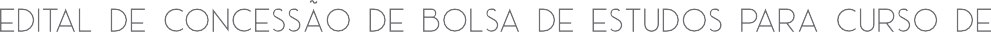 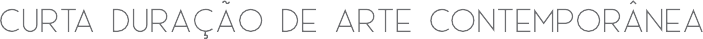 A Matias Brotas Arte Contemporânea – Mbac, em seus 13 anos de atividade, vem renovando estratégias e modelos de diálogo por meio de ações que visam estabelecer redes entre os circuitos artísticos local e nacional. Estas ações lidam com o vasto campo da arte, do sensorial ao intelectual, da contemplação à interação, do estético ao político. Das ações já realizadas, destacam-se exposições de artistas de expres- são nacional e internacional, palestras com curadores e críticos de arte, visitas a ateliês, participação em feiras de arte e o lançamento do primeiro clube de colecionismo do Estado do Espírito Santo.O Ciclo de cursos MBac 2020 é mais uma iniciativa com esse mesmo espírito. Com professores renomados e sob a coordenação pedagógi- ca do artista visual Lincoln G. Dias, os referidos cursos enfocam a arte contemporânea no plano estético, ético e político e nas suas relações críticas com a modernidade, com a reciprocidade do espectador, com os espaços expositivos e com as idiossincrasias do tempo presente.Objetivo do EditalO presente Edital tem por objetivo contribuir para a formação e qua- lificação profissional no campo da arte contemporânea por meio de processo seletivo para concessão de 1 (uma) bolsa de estudos para  o primeiro curso do ciclo, O que é Arte?, com o professor: Lincoln G. Dias, a se realizar na Matias Brotas Arte Contemporânea, nos dias 08, 15, 22 e 29 do mês de abril, das 19 às 22 horas.O Edital se dirige a estudantes de graduação e de pós graduação em quaisquer áreas de conhecimento, que tenham interesse no campo das artes.InscriçõesPara inscrição, são necessários ficha de inscrição devidamente preen- chida (anexo), cópia simples de RG e CPF, comprovante de matrícula ou outro documento que ateste a condição de estudante e currículodocumentado com a produtividade dos últimos 2 (dois) anos.O currículo e a documentação apresentados pelo candidato devem estar organizados de modo a facilitar a remissão de cada atividade ao respectivo documento comprobatório e a consequente atribuição de pontos, sob pena de desclassificação.A ficha de inscrição, com os referidos documentos, deverão ser en- caminhadas em arquivo único, na extensão pdf, para matiasbrotas@ matiasbrotas.com.br.O processo seletivo acontecerá de 2 de março a 9 de março de 2020 e os resultados, contendo o nome do candidato contemplado com a bolsa e a ordem de classificação, serão divulgados no dia 16 de março de 2020, no site www.matiasbrotas.com.br/cursos.Dos procedimentos de seleçãoA Matias Brotas Arte Contemporânea designará uma Comissão de Se- leção, composta por 03 (três) membros, com as seguintes atribuições:1. Deferir ou não as inscrições com base no atendimento ou não das especificações do edital; 2. Pontuar os candidatos com base na docu- mentação apresentada e nos critérios descritos na tabela abaixo.O inscrito contemplado com a bolsa deverá confirmar o seu interesse em frequentar o curso até o dia 20 de março de 2020.Em caso de desistência do inscrito contemplado com a bolsa, o bene- fício será concedido ao candidato seguinte e assim sucessivamente, se necessário, em ordem decrescente de classificação.O inscrito contemplado com a bolsa deverá ter frequência integral no curso, sob pena de não receber certificação.Os casos omissos serão decididos pela Comissão de Seleção.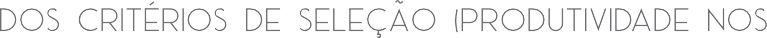 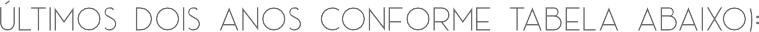 FICHA DE INSCRIÇÃOBolsa de Estudos – Curso 1/2020 O que é arte?Professor: Lincoln Dias8, 15, 22 e 29 de abril de 2020NOME:E-MAIL:DATA DE NASCIMENTO:	R.G.:	C.P.F.:TELEFONE FIXO:	TELEFONE MÓVEL:CURSO:INSTITUIÇÃO:( ) Graduação ( ) Especialização ( ) Mestrado ( ) DoutoradoEscreva em poucas palavras as razões do seu interesse pelo curso:Iniciação científica0,5 ponto por semestreEstágio0,5 ponto por semestreParticipação em eventos com apresentação de trabalho0,5 ponto por participaçãoPublicação de artigos1,0 ponto por artigoExperiência profissional documentada0,0 a 3,0 pontos pelo total da produção